公示内容1. 项目名称低应力疲劳的裂纹可控式精密分离技术及应用2. 主要完成人情况3. 完成人合作关系说明完成人赵升吨、范淑琴、李靖祥、张大伟、张琦、于德弘均为西安交通大学教师，完成人董渊哲为赵升吨教授的博士生，以上完成人均为 “低应力疲劳的裂纹可控式精密分离技术”的西安交通大学研究团队的核心成员，已进行长期合作。第1完成人赵升吨为本项目负责人，提出了棒管料的低应力疲劳的裂纹可控式精密分离新方法，主持研发了全套的低应力高效精密分离的伺服控制装备。完成人范淑琴、李靖祥、张大伟、董渊哲、张琦、于德弘为本项目骨干，开展了持续的方法、技术攻关及设备研发。完成人张立军在赵升吨教授的指导下自2004年-2007年在西安交通大学攻读博士学位，自2004年起开始参与本项目，2007年起在中国石油大学（华东）任教后与赵升吨教授继续合作，在中国石油大学（华东）完成本项目的部分研究成果；完成人钟斌在赵升吨教授的指导下自2009年-2014年在西安交通大学攻读博士学位，自2009年起开始参与本项目，2014年起在西安科技大学任教后与赵升吨教授继续合作，在西安科技大学完成了本项目的部分研究工作；完成人赵仁峰在赵升吨教授的指导下自2010年-2014年在西安交通大学攻读博士学位，在此期间参与本项目研究工作，现为西安理工大学讲师；完成人王振伟在赵升吨教授的指导下自2005年-2008年在西安交通大学攻读博士学位，在此期间参与本项目研究，现为电子科技大学副教授。以上四位完成人与第一完成人赵升吨教授间存在密切的师生关系，相互协作、协同攻关，共同完成本项目。本完成成果经过项目组成员充分协商，根据完成人对项目贡献的大小确定了排序，经完成人员确认没有异议。4. 主要完成单位排序及贡献（一）西安交通大学，排名1西安交通大学作为第一完成单位，持续开展方法、技术攻关及设备研发，并指导了项目成果的推广应用，为本项目做出了以下贡献：（1）提出了低应力疲劳的裂纹可控式精密分离新方法，即首先在棒管料表层预制出等间距的环形槽，再通过热应力在环形槽根部快速萌生出微裂纹，最后施加较小的径向循环载荷使裂纹沿着上述环形槽的断面快速平整可控扩展直至分离；（2）建立了棒管料表层的环状槽的应力集中系数表达式，确定了不同材质与直径棒管料的环形槽的合理特征参数；发明了棒管料伺服摆动、对称布置的多个铣刀高速旋转的高效精密的开槽技术；（3）发明了在棒管料表层预制的应力集中环形槽根部利用热应力快速萌生微裂纹的技术；（4）主持研发了全套的高效精密的疲劳剪切装备：伺服控制式的离心力变频振动、偏心旋转加载、非对称径向锻冲、气动式多缸弯曲的四套低周疲劳加载的低应力精密分离系列装备并推广应用。西安交通大学对本项目研究做出了主要贡献。（二）中国石油大学（华东），排名2中国石油大学（华东）作为第二完成单位，持续开展方法与技术攻关，为本项目做出了以下贡献：（1）提出了三维裂纹起裂方向的主应力准则和三维裂纹起裂位置的判断方法，研究了不同材质与直径的棒管料表层预制的应力集中环形槽的几何尺寸的合理计算公式；（2）建立了不同材质棒料的多维轴对称非稳态温度场的计算公式，分析了水流速度、绝热边界等工艺参数对温度梯度的影响规律，阐释了热应力快速萌生出半径无穷小的理想微裂纹的机理；参与发明了对称布置的多个开槽刀具高速旋转的高效精密的开槽技术；（3）参与了偏心旋转加载切断装备的研发。中国石油大学（华东）对本项目研究做出了重要贡献。（三）西安科技大学，排名3西安科技大学作为第三完成单位，为本项目做出了以下贡献：（1）参与发明了气动式多缸弯曲的低应力疲劳切断技术； （2）参与研究了不同载荷作用下管料任意张角环形槽根部微裂纹理论起裂方向的计算公式、裂纹扩展速率估算公式，以及裂纹理论萌生载荷的计算公式、疲劳裂纹尖端的理论起裂载荷和理论瞬断载荷的计算公式；（3）参与了气动式多缸弯曲切断装备的研发及不同材质、直径的管材的切断实验的研究。西安科技大学对本项目研究做出了重要贡献。	5. 完成单位合作关系说明（如只有一个完成单位可不填）西安交通大学作为第一完成单位，持续开展方法、技术研究及设备研发，对本项目研究做出了主要贡献。中国石油大学（华东）和西安科技大学与西安交通大学长期合作，联合进行了关键技术攻关，其中：中国石油大学（华东）作为第二完成单位，提出了三维裂纹起裂方向的主应力准则和三维裂纹起裂位置的判断方法，研究了不同材质与直径的棒管料表层预制的应力集中环形槽的几何尺寸的合理计算公式；建立了不同材质棒料的多维轴对称非稳态温度场的计算公式，分析了水流速度、绝热边界等工艺参数对温度梯度的影响规律，阐释了热应力快速萌生出半径无穷小的理想微裂纹的机理；参与发明了对称布置的多个开槽刀具高速旋转的高效精密的开槽技术；参与了偏心旋转加载切断装备的研发。西安科技大学作为第三完成单位，参与发明了气动式多缸弯曲的低应力疲劳切断技术；参与研究了不同载荷作用下管料任意张角环形槽根部微裂纹理论起裂方向的计算公式、裂纹扩展速率估算公式，以及裂纹理论萌生载荷的计算公式、疲劳裂纹尖端的理论起裂载荷和理论瞬断载荷的计算公式；参与了气动式多缸弯曲切断装备的研发及不同材质、直径的管材的切断实验的研究。西安交通大学与合作单位合作发表的部分论文如下：1. Research on Radial Motion Characteristic of the CroppingHammer in Radial-Forging Cropping Method2. 热应力对金属棒料内部损伤的机理研究6. 项目简介金属棒料及管料（以下简称棒管料）切断分离的下料工序应用量大面广，是装备制造业、汽车工业、轴承工业、航空航天等行业中常用机械零部件制造的第一道工序，如图1所示为下料工序的主要应用领域。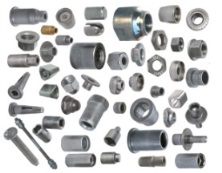 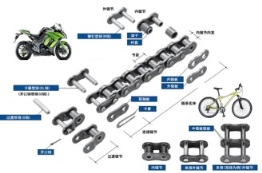 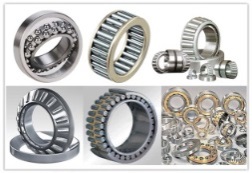 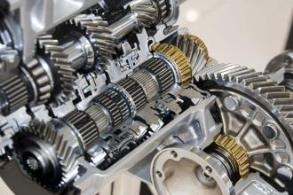 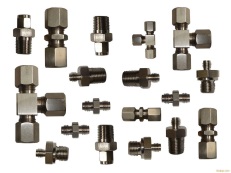 (a)螺栓螺母标准件  (b)摩托车、自行车链条销  (c)滚动轴承内外圈和滚子 (d)汽车变速箱中的轴和齿轮 (e) 液压、气动管接头图1 棒管料切断分离的下料工序的主要工业领域国内外在棒料及管料切断分离方面的传统下料工艺不同程度存在着“平而不快”（如锯切、盘铣刀切断等，耗时高达上百秒）、“快而不平(圆)”（如冲床剪切）等问题，据中商产业研究院统计，2013年我国生产钢棒及钢管达1.539亿吨，而由于切断分离断面问题造成的材料浪费高达几百万吨。为此，本项目经过27年的持续深入的研究与实践，研发出了低应力疲劳的裂纹可控式精密分离技术及装备，总体工艺流程如图2 所示。本项目的主要研究成果如下：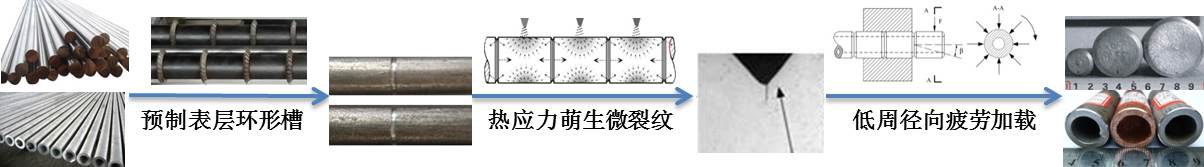 图2 本项目发明的棒管料低应力疲劳的裂纹可控式精密分离总体工艺流程1. 建立了棒管料表层的环状槽的应力集中系数表达式，确定了不同材质与直径棒管料的环形槽的合理特征参数。发明了适用于棒管料批量精密的交流伺服驱动的全自动开槽装备，可实现一次送进同步铣削105个高质量的环形槽，解决了传统车削开槽时棒管料整体旋转产生的料尾甩动造成的高振动、大噪声、低精度，以及只能在棒管料表层逐一加工环形槽的低效率难题。2. 发明了利用热应力在棒管料环形槽尖角根部快速制备理想裂纹的新方法，揭示了热应力在该环形槽根部附近萌生微裂纹的损伤力学机理，指出热应力损伤最大点处于环形槽尖角根部的下方，阐明了热应力在棒管料内部靠近环形槽尖角附近产生了一条环形损伤带的机制。发明了热应力快速批量萌生微裂纹的技术与装备，解决了仅靠刀具切削出的环形槽根部应力集中效应小、裂纹萌生时间长、切断分离效率低的难题，有效缩短下料时间26%左右。3. 针对预制有环形槽并利用热应力萌生出微裂纹的棒管料的切断分离工序，提出了棒管料不旋转保持静止、而径向载荷旋转的疲劳加载的切断分离新工艺原理。通过数值模拟获得不同材质、几何参数、载荷历程、加载频率、力作用方位与次序对棒管料环形槽根部裂纹的起裂速率、起裂方向、裂纹扩展速率、扩展方向、断面质量与切断分离效率的影响规律，揭示了棒管料在切断分离的疲劳加载过程中环形槽根部裂纹的可控起裂、扩展的机理，新工艺下料力仅为传统下料力的0.3~0.5。4. 针对小直径棒料、小直径管料、中大直径棒料、中大直径管料四种类型，分别研发了伺服控制式的离心力变频振动、偏心旋转加载、非对称径向锻冲、气动式多缸弯曲的四套低周疲劳加载的低应力精密分离系列装备并推广应用。当棒管料直径为2~70mm，传统切断分离断面倾斜度高达4°~6°，而本发明≤0.3~0.6°，精度提高5~19倍；传统切断分离及车削平整断面工艺总耗时长达上百秒，而本发明≤7~12秒，效率提高7~13倍；传统切断分离的重量公差高达2.5%，而本发明仅为0.2~0.96%，精度提高1~11倍。本项目获得3项国家自然基金，1项863计划、1项国家重大专项资助；已授权国家发明专利30项，实用新型专利5项，计算机软件著作权4项；出版专著7部； SCI/EI收录论文71篇；培养博士生12名、硕士生16名。中国工程院胡正寰院士对该项目评价为“解决了长期困扰棒料及管料下料时的高效与精密的难题”。本项目研发的低应力疲劳的裂纹可控式精密分离技术及装备已推广应用到机械制造、电机电器等行业的多家企业。经统计，累计新增销售额19614.92 万元，累计新增利润2257.13万元，取得了显著的经济和社会效益。7.主要论文专著目录和主要知识产权证明目录（按推荐书中的格式填写）主要论文专著目录（限20条）主要知识产权证明目录（限10条）8.客观评价（1）项目新颖性和创新性评价：“与本课题创新点完全相同的未见报道”、“该新的下料技术可适用多数常用钢材”、“解决了长期困扰棒料及管料下料时高效与精密的难题”。1）教育部科技查新工作站查新评价教育部科技查新工作站Z08 对本项目所做的科技查新报告（编号：201636000Z08D096）表明：“从综合分析比较可以看出：在所查范围内的国内外文献中，与本课题创新点完全相同的未见报道”。2）科技部高技术中心国家863计划课题组验收评价本成果于2013年1月通过了由科技部高技术中心组织的国家高技术研究发展计划（863计划）课题组验收，验收结论为：“课题完成了合同规定的任务，实现了课题目标”。 即合同书所规定的“可用于生产少切屑成形技术所需的精密原毛坯，该新的下料技术可适用于多数常用钢材，下料直径范围15~50mm，冷剪切面倾斜”0.5°，重量误差≤0.3%，生产率不低于2000件/小时，所下棒料无塌角及马蹄形；能耗比普通下料节约20~30%，视产品不同可节约材料5~20%”。3）中国工程院院士、中国机械工程学会塑性工程（锻压）学会前理事长胡正寰院士等专家评价为“解决了长期困扰棒料及管料下料时的高效与精密的难题”。4）国际知名期刊《Advances in Materials Science and Engineering》评价为：“对裂纹起裂方向、起裂角和起裂时间的理论研究对精密下料技术的应用将有重要的指导意义”。（2）项目成熟度与先行性评价1）陕西省机械产品质量监督检测总站检测为：“开槽直径5~55mm，一次可完成5~105把车刀的径向对称全自动高效开槽”。2）陕西省机械产品质量监督检测总站检测为：剪切棒管料直径为2~70mm，剪切断面斜率 ≤0.3~0.6°，单次剪切时间≤7~12秒，剪切重量误差为0.2~0.96%。所剪切棒料无塌角及马蹄形，棒料的断面平整并且带有倒角；所剪切管料的管壁无凹坑及压扁，断面平整并且带有倒角。（3）项目自主知识产权评价1）本项目共授权发明专利30项、实用新型5项、计算机软件4项。2）本项目发表SCI/EI论文71篇。9.知情同意证明知情同意证明陕西省科学技术厅：西安交通大学赵升吨老师主持申报的项目《低应力疲劳的裂纹可控式精密分离技术及应用》，拟申报2017年度陕西省科学技术奖，报奖成果20篇论文（专著）中，其中有1篇本人为第一作者或通讯作者，本人同意不作为本次申报奖励的主要完成人，没有异议。特此证明。附：（本人为第一作者或通讯作者的论文）1．Investigation of a new-type precision cropping system with variable-frequency vibration                         签名：化春键2017年   4月  6日知情同意证明陕西省科学技术厅：西安交通大学赵升吨老师主持申报的项目《低应力疲劳的裂纹可控式精密分离技术及应用》，拟申报2017年度陕西省科学技术奖，报奖成果20篇论文（专著）中，其中有3篇本人为第一作者或通讯作者，本人同意不作为本次申报奖励的主要完成人，没有异议。特此证明。附：（本人为第一作者或通讯作者的论文）1．Modeling the hot deformation behavior of Al alloy 30032.  Novel flow stress model of AA 4343 aluminium alloy under high temperature deformation     3. Experimental and numerical investigation for ductile fracture of Al-alloy 5052 using modified Rousselier model                   签名：郭俊行2017年  4月  6日知情同意证明陕西省科学技术厅：西安交通大学赵升吨老师主持申报的项目《低应力疲劳的裂纹可控式精密分离技术及应用》，拟申报2017年度陕西省科学技术奖，报奖成果20篇论文（专著）中，其中有1篇本人为第一作者或通讯作者，本人同意不作为本次申报奖励的主要完成人，没有异议。特此证明。附：（本人为第一作者或通讯作者的论文）1．A novel type of precision cropping machinery using rotary striking action                         签名：唐勇2017年  4月  6日10.推广应用情况本项目发明的低应力疲劳的裂纹可控式精密分离技术及装备已推广应用到机械制造、电机电器等行业的多家企业，用于代替现有的金属棒料及管料的高速带锯、盘铣刀切断、车床切断和冲床剪切等工艺。在合适的工艺参数下，所切断的棒管料圆周无畸变，断面质量很高，可直接进行冷挤压、冲压等后续工序，在高端装备国产化配套、推动企业新产品研发、节约原材料、电费及提高产品合格率等方面起到了重要作用。经统计，累计新增销售额19614.92 万元，累计新增利润2257.13万元，取得了显著的经济和社会效益。姓名赵升吨排名1行政职务无技术职称教授/博导工作单位西安交通大学完成单位西安交通大学对本项目主要学术和技术创造性贡献1. 对发明点1、2、3、4 有贡献，具体表现在： （1）提出了棒管料的低应力疲劳的裂纹可控式精密分离新方法，即首先在棒管料表层预制出等间距的环形槽，再通过热应力在环形槽根部快速萌生出微裂纹，然后施加径向循环载荷实现棒料及管料的低应力疲劳快速切断分离； （2）发明了棒管料伺服摆动、对称布置的几十把开槽刀具高速旋转的全自动开槽装备； （3）发明了在棒管料表层的应力集中环形槽根部利用热应力快速萌生理想微裂纹的技术； （4）主持研发了全套的低应力高效精密分离的伺服控制装备。 2. 以第一发明人授权25 项国家发明专利，发表代表性论文17 篇。 3. 在该项技术研发中投入的工作量约占本人工作总量的70%。1. 对发明点1、2、3、4 有贡献，具体表现在： （1）提出了棒管料的低应力疲劳的裂纹可控式精密分离新方法，即首先在棒管料表层预制出等间距的环形槽，再通过热应力在环形槽根部快速萌生出微裂纹，然后施加径向循环载荷实现棒料及管料的低应力疲劳快速切断分离； （2）发明了棒管料伺服摆动、对称布置的几十把开槽刀具高速旋转的全自动开槽装备； （3）发明了在棒管料表层的应力集中环形槽根部利用热应力快速萌生理想微裂纹的技术； （4）主持研发了全套的低应力高效精密分离的伺服控制装备。 2. 以第一发明人授权25 项国家发明专利，发表代表性论文17 篇。 3. 在该项技术研发中投入的工作量约占本人工作总量的70%。1. 对发明点1、2、3、4 有贡献，具体表现在： （1）提出了棒管料的低应力疲劳的裂纹可控式精密分离新方法，即首先在棒管料表层预制出等间距的环形槽，再通过热应力在环形槽根部快速萌生出微裂纹，然后施加径向循环载荷实现棒料及管料的低应力疲劳快速切断分离； （2）发明了棒管料伺服摆动、对称布置的几十把开槽刀具高速旋转的全自动开槽装备； （3）发明了在棒管料表层的应力集中环形槽根部利用热应力快速萌生理想微裂纹的技术； （4）主持研发了全套的低应力高效精密分离的伺服控制装备。 2. 以第一发明人授权25 项国家发明专利，发表代表性论文17 篇。 3. 在该项技术研发中投入的工作量约占本人工作总量的70%。姓名范淑琴排名2行政职务无技术职称讲师工作单位西安交通大学完成单位西安交通大学对本项目主要学术和技术创造性贡献对发明点1、2、3 有贡献，具体表现在：（1）研究了疲劳切断时的裂纹可控起裂、扩展的机理，参与提出了不同材质与直径的棒管料表层环形槽的应力集中系数表达式和合理特征参数；（2）创建了伺服控制式高效精密的开槽及疲劳切断方法，并进行了深入系统的研究；（3）参与研发了全自动开槽装备的交流伺服电机联动系统，以及伺服控制式的离心变频振动、非对称径向锻冲疲劳切断装备。 2.  已授权15 项国家发明专利。3．在该项技术研发中投入的工作量约占本人工作总量的60%。对发明点1、2、3 有贡献，具体表现在：（1）研究了疲劳切断时的裂纹可控起裂、扩展的机理，参与提出了不同材质与直径的棒管料表层环形槽的应力集中系数表达式和合理特征参数；（2）创建了伺服控制式高效精密的开槽及疲劳切断方法，并进行了深入系统的研究；（3）参与研发了全自动开槽装备的交流伺服电机联动系统，以及伺服控制式的离心变频振动、非对称径向锻冲疲劳切断装备。 2.  已授权15 项国家发明专利。3．在该项技术研发中投入的工作量约占本人工作总量的60%。对发明点1、2、3 有贡献，具体表现在：（1）研究了疲劳切断时的裂纹可控起裂、扩展的机理，参与提出了不同材质与直径的棒管料表层环形槽的应力集中系数表达式和合理特征参数；（2）创建了伺服控制式高效精密的开槽及疲劳切断方法，并进行了深入系统的研究；（3）参与研发了全自动开槽装备的交流伺服电机联动系统，以及伺服控制式的离心变频振动、非对称径向锻冲疲劳切断装备。 2.  已授权15 项国家发明专利。3．在该项技术研发中投入的工作量约占本人工作总量的60%。姓名张立军排名3行政职务无技术职称教授工作单位中国石油大学（华东）完成单位中国石油大学（华东）对本项目主要学术和技术创造性贡献1. 对发明点1、2、4 有贡献，具体表现在：（1）提出了三维裂纹起裂方向的主应力准则和三维裂纹起裂位置的判断方法，研究了不同材质与直径的棒管料表层环形槽的应力集中系数表达式和合理特征参数；（2）建立了不同材质棒料的多维轴对称非稳态温度场的计算公式，分析了水流速度和绝热边界等工艺参数对温度梯度的影响规律，阐释了热应力快速萌生出半径无穷小的理想微裂纹的机理；参与发明了对称布置的几十把开槽刀具高速旋转的伺服控制式的全自动开槽装备； （3）参与了偏心旋转加载切断装备的研发。 2. 已授权5 项国家发明专利，发表代表性论文10 篇。 3. 在该项技术研发中投入的工作量约占本人工作总量的60%。1. 对发明点1、2、4 有贡献，具体表现在：（1）提出了三维裂纹起裂方向的主应力准则和三维裂纹起裂位置的判断方法，研究了不同材质与直径的棒管料表层环形槽的应力集中系数表达式和合理特征参数；（2）建立了不同材质棒料的多维轴对称非稳态温度场的计算公式，分析了水流速度和绝热边界等工艺参数对温度梯度的影响规律，阐释了热应力快速萌生出半径无穷小的理想微裂纹的机理；参与发明了对称布置的几十把开槽刀具高速旋转的伺服控制式的全自动开槽装备； （3）参与了偏心旋转加载切断装备的研发。 2. 已授权5 项国家发明专利，发表代表性论文10 篇。 3. 在该项技术研发中投入的工作量约占本人工作总量的60%。1. 对发明点1、2、4 有贡献，具体表现在：（1）提出了三维裂纹起裂方向的主应力准则和三维裂纹起裂位置的判断方法，研究了不同材质与直径的棒管料表层环形槽的应力集中系数表达式和合理特征参数；（2）建立了不同材质棒料的多维轴对称非稳态温度场的计算公式，分析了水流速度和绝热边界等工艺参数对温度梯度的影响规律，阐释了热应力快速萌生出半径无穷小的理想微裂纹的机理；参与发明了对称布置的几十把开槽刀具高速旋转的伺服控制式的全自动开槽装备； （3）参与了偏心旋转加载切断装备的研发。 2. 已授权5 项国家发明专利，发表代表性论文10 篇。 3. 在该项技术研发中投入的工作量约占本人工作总量的60%。姓名李靖祥排名4行政职务无技术职称讲师工作单位西安交通大学完成单位西安交通大学对本项目主要学术和技术创造性贡献1. 对发明点1、3、4 有贡献，具体表现在： （1）参与创建了应用伺服控制技术进行高效精密的开槽及低应力疲劳切断的方法，并进行了电机控制技术的研究； （2）发明了气动式多缸弯曲的低应力疲劳切断的技术，并对裂纹起裂判断及气动和噪声控制技术进行了系统研究； （3）参与研发了非对称径向锻冲、气动式多缸弯曲的低应力疲劳切断装备的电气及气动控制系统。2．已授权4 项国家发明专利，发表代表性论文1 篇。 3．在该项技术研发中投入的工作量约占本人工作总量的60%。1. 对发明点1、3、4 有贡献，具体表现在： （1）参与创建了应用伺服控制技术进行高效精密的开槽及低应力疲劳切断的方法，并进行了电机控制技术的研究； （2）发明了气动式多缸弯曲的低应力疲劳切断的技术，并对裂纹起裂判断及气动和噪声控制技术进行了系统研究； （3）参与研发了非对称径向锻冲、气动式多缸弯曲的低应力疲劳切断装备的电气及气动控制系统。2．已授权4 项国家发明专利，发表代表性论文1 篇。 3．在该项技术研发中投入的工作量约占本人工作总量的60%。1. 对发明点1、3、4 有贡献，具体表现在： （1）参与创建了应用伺服控制技术进行高效精密的开槽及低应力疲劳切断的方法，并进行了电机控制技术的研究； （2）发明了气动式多缸弯曲的低应力疲劳切断的技术，并对裂纹起裂判断及气动和噪声控制技术进行了系统研究； （3）参与研发了非对称径向锻冲、气动式多缸弯曲的低应力疲劳切断装备的电气及气动控制系统。2．已授权4 项国家发明专利，发表代表性论文1 篇。 3．在该项技术研发中投入的工作量约占本人工作总量的60%。姓名钟斌排名5行政职务无技术职称讲师工作单位西安科技大学完成单位西安科技大学对本项目主要学术和技术创造性贡献1. 对发明点1、3、4 有贡献，具体表现在： （1）参与发明了气动式多缸弯曲的低应力疲劳切断技术； （2）参与研究了不同载荷作用下管料任意张角环形槽根部微裂纹理论起裂方向的计算公式、裂纹扩展速率估算公式，以及裂纹理论萌生载荷的计算公式、疲劳裂纹尖端的理论起裂载荷和理论瞬断载荷的计算公式；（3）参与了气动式多缸弯曲切断装备的研发及不同材质、直径的管材的切断实验的研究。 2．已授权5 项国家发明专利， 发表代表性论文2 篇。 3．在该项技术研发中投入的工作量约占本人工作总量的55%。1. 对发明点1、3、4 有贡献，具体表现在： （1）参与发明了气动式多缸弯曲的低应力疲劳切断技术； （2）参与研究了不同载荷作用下管料任意张角环形槽根部微裂纹理论起裂方向的计算公式、裂纹扩展速率估算公式，以及裂纹理论萌生载荷的计算公式、疲劳裂纹尖端的理论起裂载荷和理论瞬断载荷的计算公式；（3）参与了气动式多缸弯曲切断装备的研发及不同材质、直径的管材的切断实验的研究。 2．已授权5 项国家发明专利， 发表代表性论文2 篇。 3．在该项技术研发中投入的工作量约占本人工作总量的55%。1. 对发明点1、3、4 有贡献，具体表现在： （1）参与发明了气动式多缸弯曲的低应力疲劳切断技术； （2）参与研究了不同载荷作用下管料任意张角环形槽根部微裂纹理论起裂方向的计算公式、裂纹扩展速率估算公式，以及裂纹理论萌生载荷的计算公式、疲劳裂纹尖端的理论起裂载荷和理论瞬断载荷的计算公式；（3）参与了气动式多缸弯曲切断装备的研发及不同材质、直径的管材的切断实验的研究。 2．已授权5 项国家发明专利， 发表代表性论文2 篇。 3．在该项技术研发中投入的工作量约占本人工作总量的55%。姓名张大伟排名6行政职务无技术职称副教授工作单位西安交通大学完成单位西安交通大学对本项目主要学术和技术创造性贡献1. 对研究内容1、4 具有突出贡献，具体表现在： （1）针对预制环形槽的棒料进行了剪切起裂及断裂扩展过程的建模和仿真；（2）参与了多种下料装备的研发及棒管料的剪切下料工艺研究。2．已授权1 项国家发明专利，发表论文2篇。 3．在该项技术研发中投入的工作量约占本人工作总量的50%。1. 对研究内容1、4 具有突出贡献，具体表现在： （1）针对预制环形槽的棒料进行了剪切起裂及断裂扩展过程的建模和仿真；（2）参与了多种下料装备的研发及棒管料的剪切下料工艺研究。2．已授权1 项国家发明专利，发表论文2篇。 3．在该项技术研发中投入的工作量约占本人工作总量的50%。1. 对研究内容1、4 具有突出贡献，具体表现在： （1）针对预制环形槽的棒料进行了剪切起裂及断裂扩展过程的建模和仿真；（2）参与了多种下料装备的研发及棒管料的剪切下料工艺研究。2．已授权1 项国家发明专利，发表论文2篇。 3．在该项技术研发中投入的工作量约占本人工作总量的50%。姓名董渊哲排名7行政职务无技术职称无工作单位西安交通大学完成单位西安交通大学对本项目主要学术和技术创造性贡献1. 对发明点1、3、4 有贡献，具体表现在： （1）参与了伺服控制式的全自动开槽装备的研发与改进； （2）建立了不同载荷作用下棒管料的可控起裂及扩展的有限元模型； （3）参与了气动式多缸弯曲、偏心旋转加载疲劳切断装备的改进及不同材质棒管料的切断实验。 2．已授权2 项国家发明专利，发表论文2 篇。 3．在该项技术研发中投入的工作量约占本人工作总量的55%。1. 对发明点1、3、4 有贡献，具体表现在： （1）参与了伺服控制式的全自动开槽装备的研发与改进； （2）建立了不同载荷作用下棒管料的可控起裂及扩展的有限元模型； （3）参与了气动式多缸弯曲、偏心旋转加载疲劳切断装备的改进及不同材质棒管料的切断实验。 2．已授权2 项国家发明专利，发表论文2 篇。 3．在该项技术研发中投入的工作量约占本人工作总量的55%。1. 对发明点1、3、4 有贡献，具体表现在： （1）参与了伺服控制式的全自动开槽装备的研发与改进； （2）建立了不同载荷作用下棒管料的可控起裂及扩展的有限元模型； （3）参与了气动式多缸弯曲、偏心旋转加载疲劳切断装备的改进及不同材质棒管料的切断实验。 2．已授权2 项国家发明专利，发表论文2 篇。 3．在该项技术研发中投入的工作量约占本人工作总量的55%。姓名赵仁峰排名8行政职务无技术职称讲师工作单位西安理工大学完成单位西安交通大学对本项目主要学术和技术创造性贡献1. 对发明点3、4 有贡献，具体表现在：（1）通过数值计算建立了棒管料表层的预制的应力集中环形槽根部材料的起裂模型； （2）发明了偏心旋转加载的低应力疲劳切断的技术； （3）参与了偏心旋转加载疲劳切断装备的研发及不同材质、直径棒料的切断实验研究。 2. 已授权6 项国家发明专利。 3．在该项技术研发中投入的工作量约占本人工作总量的50%。1. 对发明点3、4 有贡献，具体表现在：（1）通过数值计算建立了棒管料表层的预制的应力集中环形槽根部材料的起裂模型； （2）发明了偏心旋转加载的低应力疲劳切断的技术； （3）参与了偏心旋转加载疲劳切断装备的研发及不同材质、直径棒料的切断实验研究。 2. 已授权6 项国家发明专利。 3．在该项技术研发中投入的工作量约占本人工作总量的50%。1. 对发明点3、4 有贡献，具体表现在：（1）通过数值计算建立了棒管料表层的预制的应力集中环形槽根部材料的起裂模型； （2）发明了偏心旋转加载的低应力疲劳切断的技术； （3）参与了偏心旋转加载疲劳切断装备的研发及不同材质、直径棒料的切断实验研究。 2. 已授权6 项国家发明专利。 3．在该项技术研发中投入的工作量约占本人工作总量的50%。姓名张琦排名9行政职务无技术职称教授工作单位西安交通大学完成单位西安交通大学对本项目主要学术和技术创造性贡献1. 对研究内容3、4 具有贡献，具体表现在： （1）针对预制环形槽的棒料进行了断裂行为的有限元建模仿真； （2）参与了2项疲劳切断装备的研发及棒管料的疲劳切断工艺研究。 2．已授权4 项国家发明专利。 3．在该项技术研发中投入的工作量约占本人工作总量的45%。1. 对研究内容3、4 具有贡献，具体表现在： （1）针对预制环形槽的棒料进行了断裂行为的有限元建模仿真； （2）参与了2项疲劳切断装备的研发及棒管料的疲劳切断工艺研究。 2．已授权4 项国家发明专利。 3．在该项技术研发中投入的工作量约占本人工作总量的45%。1. 对研究内容3、4 具有贡献，具体表现在： （1）针对预制环形槽的棒料进行了断裂行为的有限元建模仿真； （2）参与了2项疲劳切断装备的研发及棒管料的疲劳切断工艺研究。 2．已授权4 项国家发明专利。 3．在该项技术研发中投入的工作量约占本人工作总量的45%。姓名于德弘排名10行政职务无技术职称教授工作单位西安交通大学完成单位西安交通大学对本项目主要学术和技术创造性贡献1. 对研究内容1，3 有贡献，具体表现在： （1）参与提出了棒管料的低应力疲劳的裂纹可控式精密分离新方法，即首先在棒管料表层预制出等间距的环形槽，再通过热应力在环形槽根部快速萌生出微裂纹，然后施加径向循环载荷实现棒料及管料的低应力疲劳快速切断分离； （4）参与发明了非对称径向锻冲的伺服控制疲劳切断技术及装备。 2．已授权实用新型专利1 项，发表论文2 篇。 3．在该项技术研发中投入的工作量约占本人工作总量的40%。1. 对研究内容1，3 有贡献，具体表现在： （1）参与提出了棒管料的低应力疲劳的裂纹可控式精密分离新方法，即首先在棒管料表层预制出等间距的环形槽，再通过热应力在环形槽根部快速萌生出微裂纹，然后施加径向循环载荷实现棒料及管料的低应力疲劳快速切断分离； （4）参与发明了非对称径向锻冲的伺服控制疲劳切断技术及装备。 2．已授权实用新型专利1 项，发表论文2 篇。 3．在该项技术研发中投入的工作量约占本人工作总量的40%。1. 对研究内容1，3 有贡献，具体表现在： （1）参与提出了棒管料的低应力疲劳的裂纹可控式精密分离新方法，即首先在棒管料表层预制出等间距的环形槽，再通过热应力在环形槽根部快速萌生出微裂纹，然后施加径向循环载荷实现棒料及管料的低应力疲劳快速切断分离； （4）参与发明了非对称径向锻冲的伺服控制疲劳切断技术及装备。 2．已授权实用新型专利1 项，发表论文2 篇。 3．在该项技术研发中投入的工作量约占本人工作总量的40%。姓名王振伟排名11行政职务无技术职称副教授工作单位电子科技大学完成单位西安交通大学对本项目主要学术和技术创造性贡献1. 对发明点1、4 有贡献，具体表现在： （1）参与发明了棒管料伺服摆动，对称布置的几十把开槽刀具高速旋转的全自动开槽装备； （2）参与发明了非对称径向锻冲的疲劳切断装备及不同直径、材质金属棒料的疲劳切断实验与工艺优化研究。 2. 以第一发明人授权4 项国家发明专利，发表代表性论文1 篇。 3. 在该项技术研发中投入的工作量约占本人工作总量的45%。1. 对发明点1、4 有贡献，具体表现在： （1）参与发明了棒管料伺服摆动，对称布置的几十把开槽刀具高速旋转的全自动开槽装备； （2）参与发明了非对称径向锻冲的疲劳切断装备及不同直径、材质金属棒料的疲劳切断实验与工艺优化研究。 2. 以第一发明人授权4 项国家发明专利，发表代表性论文1 篇。 3. 在该项技术研发中投入的工作量约占本人工作总量的45%。1. 对发明点1、4 有贡献，具体表现在： （1）参与发明了棒管料伺服摆动，对称布置的几十把开槽刀具高速旋转的全自动开槽装备； （2）参与发明了非对称径向锻冲的疲劳切断装备及不同直径、材质金属棒料的疲劳切断实验与工艺优化研究。 2. 以第一发明人授权4 项国家发明专利，发表代表性论文1 篇。 3. 在该项技术研发中投入的工作量约占本人工作总量的45%。序号论文专著名称论文专著名称刊名作者影响因子年卷页码（xx年xx卷xx页）发表时间通讯作者第一作者国内作者SCI他引次数他引总次数知识产权是否归国内所有对应附件编号1Iterative learning control of electro-hydraulic proportional feeding system in slotting machine for metal bar croppingIterative learning control of electro-hydraulic proportional feeding system in slotting machine for metal bar croppingINTERNATIONAL JOURNAL OF MACHINE TOOLS & MANUFACTUREZhao,SD; Wang,J; Wang,LH; Hua, CJ; He, YP3.3152005年45卷923-931页2005-6Zhao SDZhao, SDZhao,SD; Wang,J; Wang,LH; Hua, CJ; He, YP2348是2-12Investigation on the bar clamping position of a new type of precision cropping system with variable frequency vibrationInvestigation on the bar clamping position of a new type of precision cropping system with variable frequency vibrationINTERNATIONAL JOURNAL OF MACHINE TOOLS & MANUFACTUREZhang,LJ;Zhao,SD;Lei, J;Liu, W3.3152007年47 卷1125-1131页2007-6Zhang, LJZhang, LJZhang,LJ;Zhao,SD;Lei, J;Liu, W615是2-13Investigation of a new-type precision cropping system with variable-frequency vibrationInvestigation of a new-type precision cropping system with variable-frequency vibrationINTERNATIONAL JOURNAL OF MECHANICAL SCIENCESHua,CJ; Zhao,SD; Zhang,LJ; Liu, W2.4812006年48 卷1333-1340页2006-10Zhao, SDHua,CJHua,CJ; Zhao,SD; Zhang,LJ; Liu, W1015是2-24Investigation on the influences of clearance and notch-sensitivity on a new type of metal-bar non-chip fine-cropping systemInvestigation on the influences of clearance and notch-sensitivity on a new type of metal-bar non-chip fine-cropping systemINTERNATIONAL JOURNAL OF MECHANICAL SCIENCESZhong,B; Zhao,SD; Zhao,RF; Guo,T2.4812013年76卷144-151页2013-11Zhong, BZhong,BZhong,B; Zhao,SD; Zhao,RF; Guo,T11是2-25Modeling the hot deformation behavior of Al alloy 3003Modeling the hot deformation behavior of Al alloy 3003JOURNAL OF ALLOYS AND COMPOUNDSGuo,JH; Zhao,SD; Murakami,R;Ding,RX;Fan, SQ3.0142013年566卷62-67页2013-7Murakami, RGuo,JHGuo,JH; Zhao,SD;Ding,RX;Fan, SQ1210是2-36Numerical study on heat stress prefabricating ideal crack at the bottom of V shaped notch in precision croppingNumerical study on heat stress prefabricating ideal crack at the bottom of V shaped notch in precision croppingJOURNAL OF MATERIALS PROCESSING TECHNOLOGYZhao, SD; Zhang, LJ; Lei, J;Wang, ZW2.3592007年187卷363-367页2007-6Zhang, LJZhao, SDZhao, SD; Zhang, LJ; Lei, J;Wang, ZW26是2-37Study on the dynamic characteristics of the low-stress vibration cropping machineStudy on the dynamic characteristics of the low-stress vibration cropping machineJOURNAL OF MATERIALS PROCESSING TECHNOLOGYWang,ZW; Zhao, SD;Yu, YT2.3592007年190卷89-95页2007-7Wang, ZWWang,ZWWang,Z; Zhao, SD;Yu, YT36是2-48Novel flow stress model of AA 4343 aluminium alloy under high temperature deformationNovel flow stress model of AA 4343 aluminium alloy under high temperature deformationJOURNAL OF  MATERIALS SCIENCE AND TECHNOLOGYGuo,JH; Zhao,SD; Yan,GH; Wang, ZB2.2672013年29卷197-203页2013-2Guo, JHGuo,JHGuo,JH; Zhao,SD; Yan,GH; Wang, ZB53是2-49Study on acoustical properties of sintered bronze porous material for transient exhaust noise of pneumatic systemStudy on acoustical properties of sintered bronze porous material for transient exhaust noise of pneumatic systemJOURNAL OF SOUND AND VIBRATIONLi, JX;Zhao,SD; Ishihara, K2.1072013年332卷2721-2734页2013-5Ishihara, KLi, JXLi, JX;Zhao,SD; Ishihara, K24是2-510Experimental and numerical investigation for ductile fracture of Al-alloy 5052 using modified Rousselier modelExperimental and numerical investigation for ductile fracture of Al-alloy 5052 using modified Rousselier modelCOMPUTATIONAL MATERIALS SCIENCEGuo, JH;Zhao, SD;Murakami, R; Zang, SL2.0862013年71卷115-123页2013-4Murakami, RGuo, JHGuo, JH;Zhao, SD;Zang, SL128是2-511Investigation on a new type of low-stress cropping system with variable frequency vibrationInvestigation on a new type of low-stress cropping system with variable frequency vibrationINTERNATIONAL JOURNAL OF ADVANCED MANUFACTURING TECHNOLOGYZhang, LJ; Zhao, SD; Hua, CJ; Guo, CF;Lei, J1.5682008年36卷288-295页2008-3Zhang, L. JZhang, LJZhang, LJ; Zhao, SD; Hua, CJ; Guo, CF;Lei, J1233是2-612Research of stress intensity factor of V-shaped notch tip in precision croppingResearch of stress intensity factor of V-shaped notch tip in precision croppingINTERNATIONAL JOURNAL OF ADVANCED MANUFACTURING TECHNOLOGYZhang, LJ; Zhao, YR; Xiang, HF1.5682013年65卷549-555页2013-3Zhang, LJZhang, LJZhang, LJ; Zhao, YR; Xiang, HF12是2-613Research of effects of bar geometric parameters on initial external force in precision croppingResearch of effects of bar geometric parameters on initial external force in precision croppingINTERNATIONAL JOURNAL OF ADVANCED MANUFACTURING TECHNOLOGYZhang, LJ; Zhao, JC1.5682013年68卷1919-1925页2013-10Zhang, LJZhang, LJZhang, LJ; Zhao, JC00是2-714Investigation on the precision cropping system with high-speed and centrifugal actionInvestigation on the precision cropping system with high-speed and centrifugal actionINTERNATIONAL JOURNAL OF ADVANCED MANUFACTURING TECHNOLOGYZhang, LJ; Zhao, YR; Wang, HX1.5682015年80 卷1311-1317页2015-9Zhang, LJZhang, LJZhang, LJ; Zhao, YR; Wang, HX00是2-715Research on Radial Motion Characteristic of the Cropping Hammer in Radial-Forging Cropping MethodResearch on Radial Motion Characteristic of the Cropping Hammer in Radial-Forging Cropping MethodADVANCES IN MATERIALS SCIENCE AND ENGINEERINGZhang, LJ; Zhao, SD; Wang, ZW1.012015年2015卷1-8页2015Zhang, LJZhang, LJZhang, LJ; Zhao, SD; Wang, ZW00是2-816Investigation on the Crack Initiation of V-Shaped Notch Tip in Precision CroppingInvestigation on the Crack Initiation of V-Shaped Notch Tip in Precision CroppingADVANCES IN MATERIALS SCIENCE AND ENGINEERINGZhang, LJ; Zhao, SD; Wang, ZW1.012014年2014卷1-8页2014-8Zhang, LJZhang, LJZhang, LJ; Zhao, SD; Wang, ZW01是2-817Transient response analysis of the variable frequency cropping systemTransient response analysis of the variable frequency cropping systemPROCEEDINGS OF THE INSTITUTION OF MECHANICAL ENGINEERS PART C-JOURNAL OF MECHANICAL ENGINEERING SCIENCEWang, ZW; Zhao, SD;Yu, YT; Zhang, LJ0.6782007年221卷769-778页2007-7Wang, ZWWang, ZWWang, ZW; Zhao, SD;Yu, YT; Zhang, LJ12是2-918A novel type of precision cropping machinery using rotary striking actionA novel type of precision cropping machinery using rotary striking actionPROCEEDINGS OF THE INSTITUTION OF MECHANICAL ENGINEERS PART C-JOURNAL OF MECHANICAL ENGINEERING SCIENCETang, Y; Zhao, SD; Wang, ZW0.6782009年223卷1965-1967页2009-8Tang, YTang, YTang, Y; Zhao, SD; Wang, ZW45是2-919Experimental investigation on new low cycle fatigue precision cropping processExperimental investigation on new low cycle fatigue precision cropping processPROCEEDINGS OF THE INSTITUTION OF MECHANICAL ENGINEERS PART C-JOURNAL OF MECHANICAL ENGINEERING SCIENCEZhao, RF; Zhao, SD; Zhong, B; Tang, Y0.6782015年229卷1470-1476页2015-6Zhao, RFZhao, RFZhao, RF; Zhao, SD; Zhong, B; Tang, Y00是2-1020Numerical and experimental investigation on the influence of main motor rotational frequency in fine-croppingNumerical and experimental investigation on the influence of main motor rotational frequency in fine-croppingPROCEEDINGS OF THE INSTITUTION OF MECHANICAL ENGINEERS PART C-JOURNAL OF MECHANICAL ENGINEERING SCIENCEZhong, B; Zhao, SD; Zhao, RF; Liao, JA0.6782014年228卷514-524页2014-2Zhong, BZhong, BZhong, B; Zhao, SD; Zhao, RF; Liao, JA00是2-10合  计合  计合  计合  计合  计合  计合  计合  计合  计合  计合  计97159补充说明补充说明以上20篇论文为代表性SCI论文以上20篇论文为代表性SCI论文以上20篇论文为代表性SCI论文以上20篇论文为代表性SCI论文以上20篇论文为代表性SCI论文以上20篇论文为代表性SCI论文以上20篇论文为代表性SCI论文以上20篇论文为代表性SCI论文以上20篇论文为代表性SCI论文以上20篇论文为代表性SCI论文以上20篇论文为代表性SCI论文以上20篇论文为代表性SCI论文序号知识产权类别知识产权具体名称国家（地区）授权号授权日期证书编号权利人发明人专利有效状态对应附件编号1发明专利一种对称多刀的棒管料开槽机中国201410193035.12016-05-042053251西安交通大学赵升吨，崔敏超，李靖祥，范淑琴，陈超，景飞有权3-12发明专利推拉式多槽双侧箱热应力预制微裂纹冷却装置中国201210184218.82014-09-101479465中国石油大学（华东）张立军，马宏智有权3-23发明专利一种交流伺服电机直驱气动转阀的多缸冲击下料机中国201410077164.42015-11-251847178西安交通大学赵升吨，赵仁峰，钟斌有权3-34发明专利一种带液压可控单活塞回转式棒管料精密下料装置中国201210132333.02014-03-121359630西安交通大学赵升吨，钟斌，赵仁峰有权3-45发明专利一种棒管料中高频感应加热低应力高效精密下料方法中国201210507089.12014-10-151499632西安交通大学赵升吨，赵仁峰，钟斌有权3-56发明专利一种液压可控往复回转式棒管料精密下料机中国201210524192.72014-11-051515693西安交通大学赵升吨，钟斌，赵仁峰有权3-67发明专利一种无屑精密下料用缺口棒料微结构裂纹萌生方法中国201310196340.12015-02-251592997西安交通大学赵升吨，钟斌，赵仁峰有权3-78发明专利一种多个交流伺服电机直驱的机械式棒管料下料机中国201410216191.52015-12-091872407西安交通大学赵升吨，景飞，崔敏超有权3-89发明专利新型高效十字对称伺服进刀变频驱动棒料开槽机中国201210054151.62014-07-301454161中国石油大学（华东）张立军，赵永瑞有权3-910发明专利变速周向低应力弯曲疲劳断裂精密下料机及其下料方法中国201310234144.92015-02-251592543中国石油大学（华东）张立军有权3-10